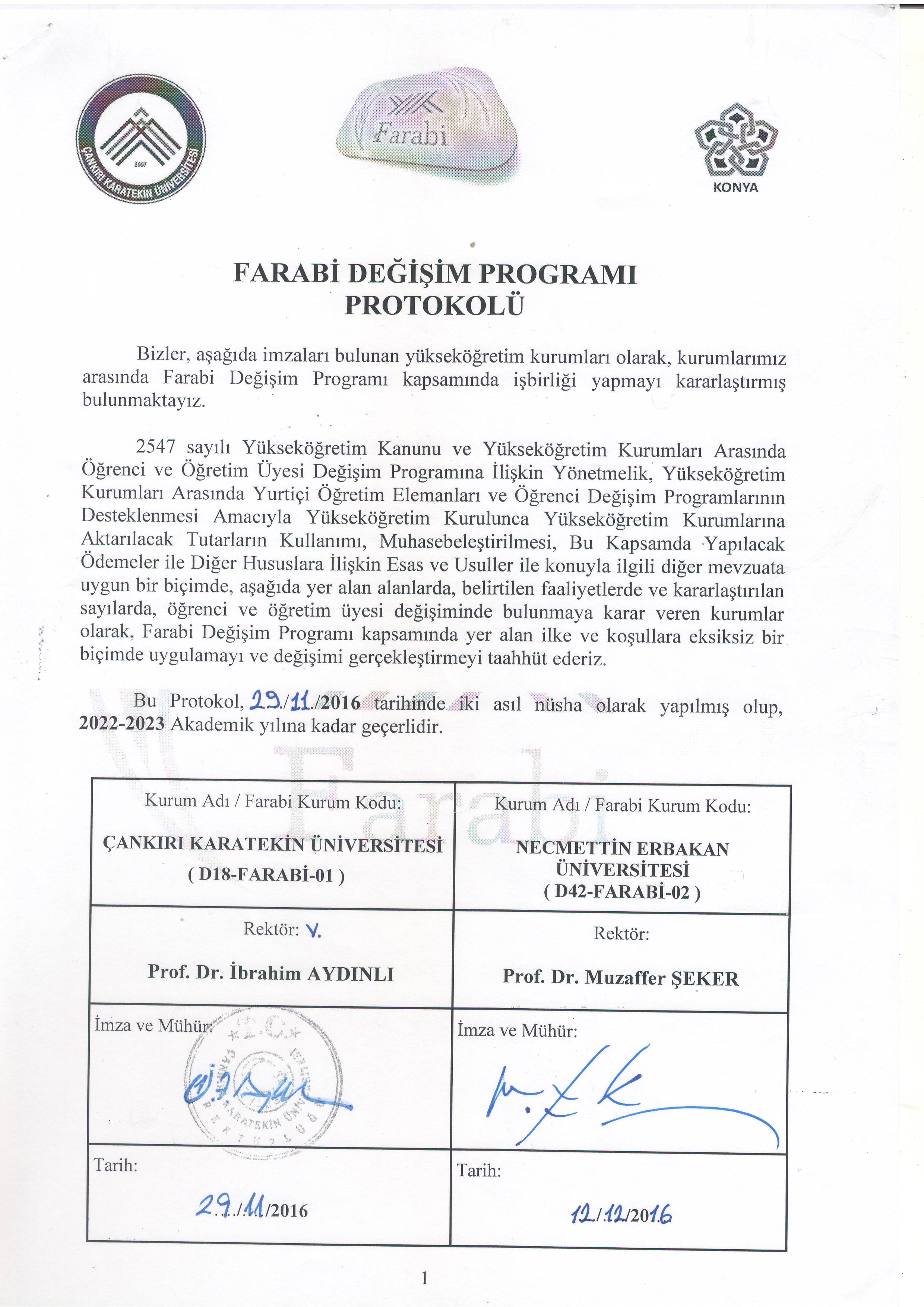 ÖD: Öğrenci Değişimiİktisadi ve İdari Bilimler FakültesiÖD: Öğrenci Değişimi Mühendislik FakültesiÖD: Öğrenci Değişimi Fen Fakültesi - Edebiyat FakültesiÖD: Öğrenci Değişimi Sağlık YüksekokuluÖD: Öğrenci Değişimi Meslek YüksekokuluTarafÇANKIRI KARATEKİN ÜNİVERSİTESİ   (D18-FARABİ-01)Farabi ProgramıKurum KoordinatörüDoç. Dr. Senayi DÖNMEZÇankırı Karatekin ÜniversitesiFarabi Kurum KoordinatörüGüzel Sanatlar Fakültesi BinasıCumhuriyet MahallesiŞ. P. Üsteğmen Erdem ÖZTÜRK Sokak  No:12   Kat:6   Oda No:13 P.K.18100   Çankırı / TürkiyeTel: 0 376 213 26 26 / Dahili: 2445  & Fax: 0 376 212 68 99E-posta: farabi@karatekin.edu.trTaraf  NECMETTİN ERBAKAN ÜNİVERSİTESİ (D42-FARABİ-02 )Farabi ProgramıKurum KoordinatörüProf. Dr. Bayram DALKILIÇNecmettin Erbakan ÜniversitesiFarabi Kurum KoordinatörüAhmet Keleşoğlu Eğitim Fakültesi BinasıA1-Blok Zemin Kat      Meram / KONYATel: 0 332 201 00 88 & Fax: 0 332 201 00 84E-posta: farabi@konya.edu.trAlan DereceDereceDereceDereceYükseköğretim KurumuYükseköğretim KurumuToplamToplamBölüm AdıÖn LisansLisansYüksek LisansDoktoraGönderenKabul edenÖğrenci SayısıDeğişim Süresi (Dönem)İktisatXÇankırı Karatekin ÜniversitesiNecmettin Erbakan Üniversitesi22İktisatX Necmettin Erbakan ÜniversitesiÇankırı Karatekin Üniversitesi22İşletmeXÇankırı Karatekin ÜniversitesiNecmettin Erbakan Üniversitesi22İşletmeX Necmettin Erbakan ÜniversitesiÇankırı Karatekin Üniversitesi22Siyaset Bilimi ve Kamu YönetimiXÇankırı Karatekin ÜniversitesiNecmettin Erbakan Üniversitesi22Siyaset Bilimi ve Kamu YönetimiX Necmettin Erbakan ÜniversitesiÇankırı Karatekin Üniversitesi22Uluslararası İlişkilerXÇankırı Karatekin ÜniversitesiNecmettin Erbakan Üniversitesi22Uluslararası İlişkilerX Necmettin Erbakan ÜniversitesiÇankırı Karatekin Üniversitesi22Eşleşen Tüm BölümlerXÇankırı Karatekin ÜniversitesiNecmettin Erbakan Üniversitesi22Eşleşen Tüm BölümlerX Necmettin Erbakan ÜniversitesiÇankırı Karatekin Üniversitesi22Alan DereceDereceDereceDereceYükseköğretim KurumuYükseköğretim KurumuToplamToplamBölüm AdıÖn LisansLisansYüksek LisansDoktoraGönderenKabul edenÖğrenci SayısıDeğişim Süresi (Dönem)Gıda MühendisliğiXÇankırı Karatekin ÜniversitesiNecmettin Erbakan Üniversitesi22Gıda MühendisliğiX Necmettin Erbakan ÜniversitesiÇankırı Karatekin Üniversitesi22Elektrik – Elektronik MühendisliğiXÇankırı Karatekin ÜniversitesiNecmettin Erbakan Üniversitesi22Elektrik – Elektronik MühendisliğiX Necmettin Erbakan ÜniversitesiÇankırı Karatekin Üniversitesi22Makine MühendisliğiXÇankırı Karatekin ÜniversitesiNecmettin Erbakan Üniversitesi22Makine MühendisliğiX Necmettin Erbakan ÜniversitesiÇankırı Karatekin Üniversitesi22Bilgisayar MühendisliğiXÇankırı Karatekin ÜniversitesiNecmettin Erbakan Üniversitesi22Bilgisayar MühendisliğiX Necmettin Erbakan ÜniversitesiÇankırı Karatekin Üniversitesi22İnşaat MühendisliğiXÇankırı Karatekin ÜniversitesiNecmettin Erbakan Üniversitesi22İnşaat MühendisliğiX Necmettin Erbakan ÜniversitesiÇankırı Karatekin Üniversitesi22Metalürji ve Malzeme MühendisliğiXÇankırı Karatekin ÜniversitesiNecmettin Erbakan Üniversitesi22Metalürji ve Malzeme MühendisliğiX Necmettin Erbakan ÜniversitesiÇankırı Karatekin Üniversitesi22Eşleşen Tüm BölümlerXÇankırı Karatekin ÜniversitesiNecmettin Erbakan Üniversitesi22Eşleşen Tüm BölümlerX Necmettin Erbakan ÜniversitesiÇankırı Karatekin Üniversitesi22Alan DereceDereceDereceDereceDereceYükseköğretim KurumuYükseköğretim KurumuToplamToplamBölüm AdıÖn LisansÖn LisansLisansYüksek LisansDoktoraGönderenKabul edenÖğrenci SayısıDeğişim Süresi (Dönem)Türk Dili ve EdebiyatıXÇankırı Karatekin ÜniversitesiNecmettin Erbakan Üniversitesi22Türk Dili ve EdebiyatıX Necmettin Erbakan ÜniversitesiÇankırı Karatekin Üniversitesi22İstatistikXXÇankırı Karatekin ÜniversitesiNecmettin Erbakan Üniversitesi222İstatistikXX Necmettin Erbakan ÜniversitesiÇankırı Karatekin Üniversitesi222TarihXXÇankırı Karatekin ÜniversitesiNecmettin Erbakan Üniversitesi222TarihXX Necmettin Erbakan ÜniversitesiÇankırı Karatekin Üniversitesi222SosyolojiXXÇankırı Karatekin ÜniversitesiNecmettin Erbakan Üniversitesi222SosyolojiXX Necmettin Erbakan ÜniversitesiÇankırı Karatekin Üniversitesi222FelsefeXXÇankırı Karatekin ÜniversitesiNecmettin Erbakan Üniversitesi222FelsefeXX Necmettin Erbakan ÜniversitesiÇankırı Karatekin Üniversitesi222Eşleşen Tüm BölümlerXXÇankırı Karatekin ÜniversitesiNecmettin Erbakan Üniversitesi222Eşleşen Tüm BölümlerXX Necmettin Erbakan ÜniversitesiÇankırı Karatekin Üniversitesi222Alan DereceDereceDereceDereceYükseköğretim KurumuYükseköğretim KurumuToplamToplamBölüm AdıÖn LisansLisansYüksek LisansDoktoraGönderenKabul edenÖğrenci SayısıDeğişim Süresi (Dönem)HemşirelikXÇankırı Karatekin ÜniversitesiNecmettin Erbakan Üniversitesi22HemşirelikX Necmettin Erbakan ÜniversitesiÇankırı Karatekin Üniversitesi22Beslenme ve DiyetetikXÇankırı Karatekin ÜniversitesiNecmettin Erbakan Üniversitesi22Beslenme ve DiyetetikX Necmettin Erbakan ÜniversitesiÇankırı Karatekin Üniversitesi22Fizyoterapi ve RehabilitasyonXÇankırı Karatekin ÜniversitesiNecmettin Erbakan Üniversitesi22Fizyoterapi ve RehabilitasyonX Necmettin Erbakan ÜniversitesiÇankırı Karatekin Üniversitesi22Eşleşen Tüm BölümlerXÇankırı Karatekin ÜniversitesiNecmettin Erbakan Üniversitesi22Eşleşen Tüm BölümlerX Necmettin Erbakan ÜniversitesiÇankırı Karatekin Üniversitesi22Alan DereceDereceDereceDereceYükseköğretim KurumuYükseköğretim KurumuToplamToplamBölüm AdıÖn LisansLisansYüksek LisansDoktoraGönderenKabul edenÖğrenci SayısıDeğişim Süresi (Dönem)Eşleşen Tüm ProgramlarXÇankırı Karatekin ÜniversitesiNecmettin Erbakan Üniversitesi22Eşleşen Tüm ProgramlarX Necmettin Erbakan ÜniversitesiÇankırı Karatekin Üniversitesi22